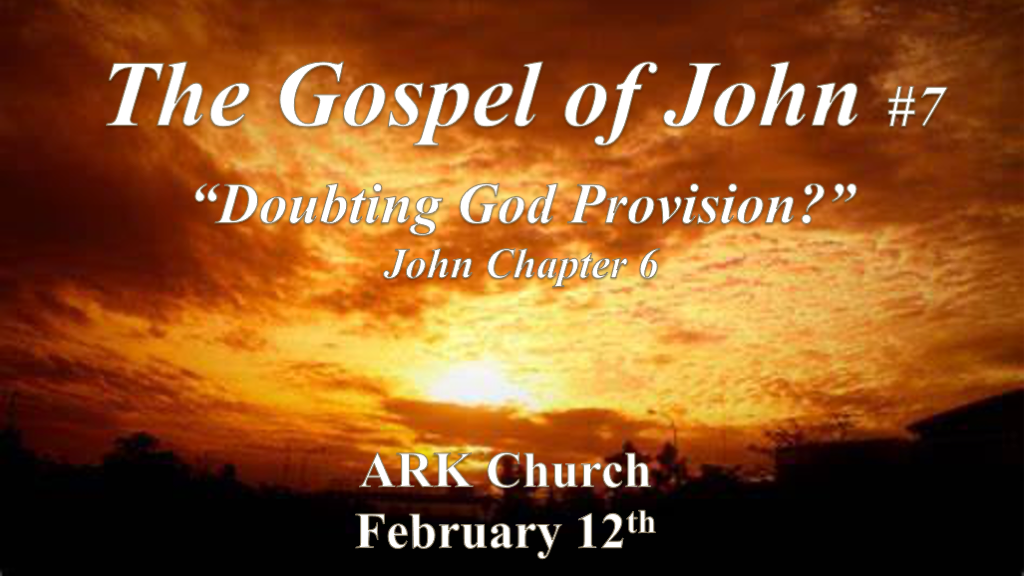 *Jesus is God Over Our Daily Needs!*John 6:1 After these things Jesus went over the Sea of Galilee, which is the Sea of Tiberias. 2 Then a great multitude followed Him, because they saw His signs which He performed on those who were diseased. 3 And Jesus went up on the mountain, and there He sat with His disciples.4 Now the Passover, a feast of the Jews, was near. 5 Then Jesus lifted up His eyes, and seeing a great multitude coming toward Him, He said to Philip, “Where shall we buy bread, that these may eat?” 6 But this He said to test him, for He Himself knew what He would do.7 Philip answered Him, “Two hundred denarii worth of bread is not sufficient for them, that every one of them may have a little.”8 One of His disciples, Andrew, Simon Peter’s brother, said to Him, 9 “There is a lad here who has five barley loaves and two small fish, but what are they among so many?”10 Then Jesus said, “Make the people sit down.” Now there was much grass in the place. So the men sat down, in number about five thousand. 11 And Jesus took the loaves, and when He had given thanks He distributed them to the disciples, and the disciples to those sitting down; and likewise of the fish, as much as they wanted. 12 So when they were filled, He said to His disciples, “Gather up the fragments that remain, so that nothing is lost.” 13 Therefore they gathered them up, and filled twelve baskets with the fragments of the five barley loaves which were left over by those who had eaten. 14 Then those men, when they had seen the sign that Jesus did, said, “This is truly the Prophet who is to come into the world.”15 Therefore when Jesus perceived that they were about to come and take Him by force to make Him king, He departed again to the mountain by Himself alone. V:1-5 What is the connection with Passover?John’s Gospel is the only one that tells us the time of this event. Is there a connection between the bread that came from heaven and this feeding? Absolutely. Remember John’s Gospel will connect the Jew to Jesus Deity.Passover is associated with the Exodus and the God’s provision of bread from heaven. The Devil already declared that Jesus could turn the rocks into bread. Yet, Jesus where should we buy bread that we could give the people something to eat. 1 Kings 17:12-16 The widow who makes bread for Elijah and her flour and oil lasted until the drought was over. (Many days)V:6-9 Can we pass the economic test?The test was to learn about meeting needs is never a money issue. Jesus was willing to show He is God over the Economy.Only John’s Gospel tells us the lunch came from a little boy. I love years ago J.K. Warrick said the little boy was all in. I can’t wait to meet him in heaven.V:10-13 Every detail pointed to what?Grace! Five loaves is the number of Grace. Instant potluck served to over 5,000 is grace not turning anyone away hungry.Jesus is God! He was the God who taught all day. He was the God that could multiply what was given. He was the God that gave a 12 basket one for each apostle to take with them as reminder.V:14-15 This another sign that the Jew will understand.The prophet the people were speaking about is Moses. The one God feed for 40 years bread. Deut.18:15Jesus knew they wanted to force him to be King. He withdrew to be alone; Jesus was born King & it wasn’t his time.*Jesus reveals He is Lord over all that is natural to this world.*John 6:16 Now when evening came, His disciples went down to the sea, 17 got into the boat, and went over the sea toward Capernaum. And it was already dark, and Jesus had not come to them. 18 Then the sea arose because a great wind was blowing. 19 So when they had rowed about three or four miles, they saw Jesus walking on the sea and drawing near the boat; and they were afraid. 20 But He said to them, “It is I; do not be afraid.” 21 Then they willingly received Him into the boat, and immediately the boat was at the land where they were going.22 On the following day, when the people who were standing on the other side of the sea saw that there was no other boat there, except that one which His disciples had entered, and that Jesus had not entered the boat with His disciples, but His disciples had gone away alone— 23 however, other boats came from Tiberias, near the place where they ate bread after the Lord had given thanks— 24 when the people therefore saw that Jesus was not there, nor His disciples, they also got into boats and came to Capernaum, seeking Jesus. 25 And when they found Him on the other side of the sea, they said to Him, “Rabbi, when did You come here?”26 Jesus answered them and said, “Most assuredly, I say to you, you seek Me, not because you saw the signs, but because you ate of the loaves and were filled. 27 Do not labor for the food which perishes, but for the food which endures to everlasting life, which the Son of Man will give you, because God the Father has set His seal on Him.”V:16-21  Moses parts the Red Sea & Jesus walks on the sea of Galilee. Deity over gravity, winds, and storms is our Messiah.V:22-25 Jesus doesn’t answer the question, because they should already know the answer. People walked and rode in boats from Tiberias to find more miracles. They only saw Him as the miracle worker.V:26-27 Don’t chase signs or things that won’t last.What spiritual food are you craving? Jesus continues to make a contrast between the material world and spiritual.The Son of man was sealed by God. A seal was a mark of ownership & a guarantee. *They wanted to work miracles but Jesus said the Work of God was?*John 6:28 Then they said to Him, “What shall we do, that we may work the works of God?”29 Jesus answered and said to them, “This is the work of God, that you believe in Him whom He sent.”30 Therefore they said to Him, “What sign will You perform then, that we may see it and believe You? What work will You do? 31 Our fathers ate the manna in the desert; as it is written, He gave them bread from heaven to eat.’ ”32 Then Jesus said to them, “Most assuredly, I say to you, Moses did not give you the bread from heaven, but My Father gives you the true bread from heaven. 33 For the bread of God is He who comes down from heaven and gives life to the world.”34 Then they said to Him, “Lord, give us this bread always.”35 And Jesus said to them, “I am the bread of life. He who comes to Me shall never hunger, and he who believes in Me shall never thirst. 36 But I said to you that you have seen Me and yet do not believe. 37 All that the Father gives Me will come to Me, and the one who comes to Me I will by no means cast out. 38 For I have come down from heaven, not to do My own will, but the will of Him who sent Me. 39 This is the will of the Father who sent Me, that of all He has given Me I should lose nothing, but should raise it up at the last day. 40 And this is the will of Him who sent Me, that everyone who sees the Son and believes in Him may have everlasting life; and I will raise him up at the last day.”V:28-31 The story comes full circle. They wanted another sign. The Wilderness connection will once again reveal to the future Jew that Jesus is the Messiah. Yeshua!V:32-36 What do you want from heaven?Every generation wants something from heaven but not necessarily Jesus. Some generations want signsOthers want Justice or freedom from oppressors. My generation wants the rapture. But would you settle for Jesus?V:37-40 Those who have Jesus all these other things will be added to them.